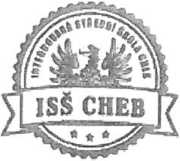 Integrovaná střední škola Cheb, příspěvková organizaceObrněné brigády 2258/6, 350 02 Chebtet: 354408 011,734 522 684; e-mail: info@iss-cheb.cz  wwww.iss-cheb.cz IČ: 00077461 D!Č: C200077461 IZO:130002046	Dodatek č.l ke Smlouvě o zajištění dodávek obědů uzavřený mezi stranami:Integrovaná střední škola Cheb, příspěvková organizace sídlo: Obrněné brigády 2258/6, 350 02 Cheb IČ: 00077461DIČ: CZ00077461bankovní spojení: Komerční banka, a.s., pobočka Chebčíslo účtu: 21636331/0100zastoupená Mgr. Bc. Tomášem Maškem, ředitelem školy (dále jen “poskytovatel“)Svobodná chebská škola, základní škola a gymnázium s.r.o.sídlo: Jánské náměstí, 256/15, 350 02 ChebIČ:	252 493 55bankovní spojení:číslo účtu :zastoupená Ing. Lenkou Malkovskou, jednatelkou(dále jen “objednatel“)Obě smluvní strany se dohodly na změně Smlouvy o poskytování stravování uzavřené mezi poskytovatelem a objednatelem dne 25.8.2016 (dále jen „Smlouva“) následně:I.Na základě tohoto dodatku dochází k úpravě ceny stravného za oběd. Článek III Smlouvy se mění a nově zní takto:III.Cena jednoho oběda je tvořena pořizovací cenou potravin jednoho oběda dle věkové skupiny strávníků (hrazeno žákem) a provozní režií (hrazeno objednatelem).Cena jednoho oběda placená žákem ve věkové skupině strávníků 7 - 10 let činí 26,-- Kč; v ostatních věkových skupinách strávníků: ve věkové skupině 11 - 14 let a ve věkové skupině strávníků 15 a více let činí 30,-- Kč. Produktivní práce žáků Integrované střední školy Cheb, příspěvkové organizace nepodléhá DPH, a proto je cena oběda placená žákem objednatele pro uvedenou skupinu strávníků konečná.Žáci a studenti objednatele platí poskytovateli za poskytnutý oběd vždy pouze částku odpovídající ceně potravin v souladu s vyhláškou o školním stravování (dále jen cena potravin), která činí maximálně částku finančního limitu uvedenou v příloze č. 2 k vyhlášce o školním stravování a která je pro účely této smlouvy konkretizována výše v tomto článku smlouvy.Poskytovatel odpovídá za to, že cena potravin nepřekročí finanční limity na nákup potravin stanovené v příloze č. 2 vyhlášky o školním stravování. Strávníkovi bude umožněn výběr z aktuálního menu tak, aby průměrná měsíční spotřeba vybraných druhů potravin na strávníka a den dle věkových skupin strávníků (příloha č. 1 vyhlášky o školním stravování) mohla být při vhodné kombinaci stravy dodržena.Dle vyhlášky MŠMT č. 107/2005 Sb., o školním stravování hradí žák jen výši finančního normativu. Provozní režie je hrazena poskytovateli přímo objednatelem a činí 11,11 Kč zajeden oběd pro všechny věkové kategorie strávníků. Tato režie bude poskytovatelem fakturována objednateli měsíčně zpětně do 15. dne v následujícím měsíci podle skutečného množství objednaných obědů žáky či studenty objednatele v daném kalendářním měsíci (počet objednaných obědů vyplývá ze zřízeného elektronického systému poskytovatele). V případě, že objednatel považuje částku fakturovanou dle tohoto článku smlouvy za nesprávnou, je povinen na to poskytovatele upozornit bezodkladně po obdržení příslušné faktury.IV.Tento dodatek nabývá účinnosti dnem 1.2.2018, byl vypracován ve dvou vyhotoveních. Odběratel potvrzuje podpisem tohoto dodatku, že zároveň převzal jeden jeho stejnopis.V Chebu dne 10.1.2018podpis Ing.Lenka Malkovská